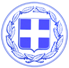                       Κως, 05 Αυγούστου 2016ΔΕΛΤΙΟ ΤΥΠΟΥΓΙΩΡΓΟΣ ΚΥΡΙΤΣΗΣ : ‘’Ετοιμάζουμε δύο πολύ σημαντικές πρωτοβουλίες για τον τουρισμό και τις τοπικές επιχειρήσεις.’’Ο Δήμαρχος Κω κ.Γιώργος Κυρίτσης, έκανε την ακόλουθη δήλωση:‘’ Τα στοιχεία των αεροπορικών αφίξεων του Ιουλίου δείχνουν ότι η Κως συγκρατεί τις απώλειες σε ένα μεσοσταθμικό ποσοστό της τάξης του 13%.Η ψαλίδα κλείνει και ο στόχος που όλοι πρέπει να θέτουμε είναι να περιοριστεί σε μονοψήφιο νούμερο.Περάσαμε μια μεγάλη δοκιμασία αλλά καταφέραμε να σταθούμε όρθιοι.Κανείς μας δεν θριαμβολογεί.Γνωρίζω ότι, ανεξαρτήτως αφίξεων και πληρότητας, υπάρχει μείωση στο τζίρο των επιχειρήσεων.Αυτό δεν αφήνει κανέναν μας αδιάφορο.Δεν υπάρχει επιτυχημένη τουριστική περίοδος αν αυτή δεν συμβαδίζει με την αύξηση του τζίρου των επιχειρήσεων στο νησί μας.Η Κως όμως θα προχωρήσει μπροστά.Οι δράσεις που ήδη υλοποιούμε με την ελεύθερη και δωρεάν μετακίνηση των επισκεπτών μας με τα λεωφορεία της δημοτικής συγκοινωνίας, είναι μόνο η αρχή.Ο Δήμος Κω έχει ήδη στο τελικό στάδιο επεξεργασίας δύο σημαντικές πρωτοβουλίες.Η πρώτη συνδέεται με την δημιουργία ενός νέου φορέα τουριστικής προβολής και ανάπτυξης, με την ισότιμη συμμετοχή όλων. Με επαρκείς πόρους, υψηλές ταχύτητες και δυνατότητες αλλά και ευελιξία στη λειτουργία του.Η δεύτερη συνδέεται με την διαμόρφωση ενός τοπικού πλαισίου διεκδίκησης για να αναπληρωθούν και να ισοσκελιστούν οι απώλειες που έχουν υποστεί οι επιχειρήσεις του νησιού.Για όλα αυτά σύντομα θα είμαι σε θέση να ανακοινώσω περισσότερα σε συνέντευξη τύπου ενώ θα ενημερώσω τους φορείς και τις παραγωγικές τάξεις του νησιού.’’Γραφείο Τύπου Δήμου Κω